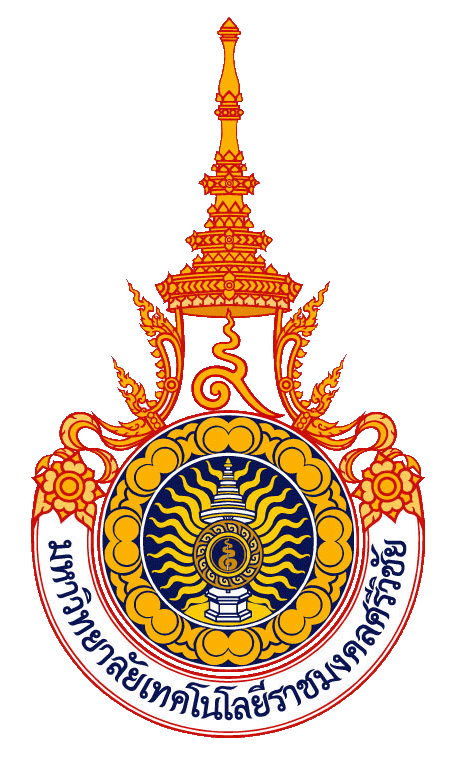 แบบบันทึกองค์ความรู้ (KNOWLEDGE RECORD)หน่วยงาน : ........................................................... มหาวิทยาลัยเทคโนโลยีราชมงคลศรีวิชัยประจำปีการศึกษา ......................... (1 กรกฎาคม พ.ศ. .................... – 30 มิถุนายน พ.ศ. ....................)เป้าหมาย : 											ขอบเขต : 											ผู้แลกเปลี่ยนเรียนรู้ : 				           					 หน่วยงาน : 											ประเด็นแลกเปลี่ยนเรียนรู้ : 																																													กระบวนการดำเนินงาน  : 																																																																																																																																													ปัญหา/อุปสรรคและแนวทางแก้ไข : 																																																																																												                                                                                    ปัจจัยแห่งความสำเร็จ : 																																																																																																																																		(.............................................................................)ผู้บันทึก……………….. / ……………….. / ………………..